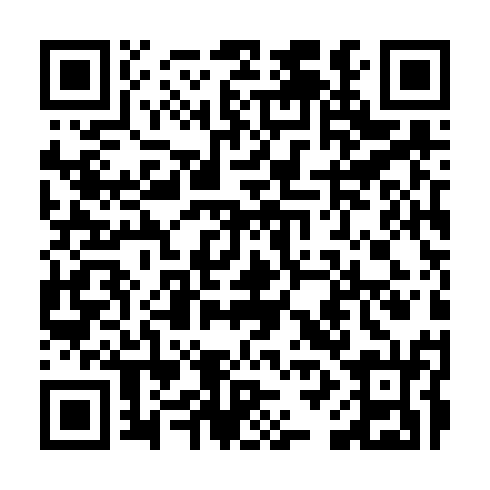 Ramadan times for Ratsch an der Weinstraße, AustriaMon 11 Mar 2024 - Wed 10 Apr 2024High Latitude Method: Angle Based RulePrayer Calculation Method: Muslim World LeagueAsar Calculation Method: ShafiPrayer times provided by https://www.salahtimes.comDateDayFajrSuhurSunriseDhuhrAsrIftarMaghribIsha11Mon4:374:376:1812:083:205:585:587:3312Tue4:354:356:1612:073:216:006:007:3513Wed4:334:336:1412:073:226:016:017:3614Thu4:314:316:1212:073:226:026:027:3815Fri4:294:296:1012:073:236:046:047:3916Sat4:274:276:0812:063:246:056:057:4117Sun4:244:246:0612:063:256:076:077:4218Mon4:224:226:0412:063:266:086:087:4419Tue4:204:206:0212:053:276:096:097:4520Wed4:184:186:0012:053:276:116:117:4721Thu4:164:165:5812:053:286:126:127:4922Fri4:144:145:5612:043:296:146:147:5023Sat4:114:115:5412:043:306:156:157:5224Sun4:094:095:5212:043:306:166:167:5325Mon4:074:075:5012:043:316:186:187:5526Tue4:054:055:4812:033:326:196:197:5727Wed4:024:025:4612:033:336:206:207:5828Thu4:004:005:4412:033:336:226:228:0029Fri3:583:585:4212:023:346:236:238:0130Sat3:563:565:4012:023:356:256:258:0331Sun4:534:536:381:024:357:267:269:051Mon4:514:516:371:014:367:277:279:072Tue4:494:496:351:014:377:297:299:083Wed4:464:466:331:014:377:307:309:104Thu4:444:446:311:014:387:317:319:125Fri4:424:426:291:004:397:337:339:136Sat4:394:396:271:004:397:347:349:157Sun4:374:376:251:004:407:357:359:178Mon4:344:346:2312:594:407:377:379:199Tue4:324:326:2112:594:417:387:389:2110Wed4:304:306:1912:594:427:407:409:22